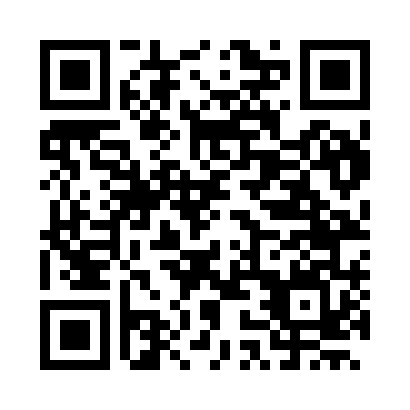 Prayer times for Loisy, FranceWed 1 May 2024 - Fri 31 May 2024High Latitude Method: Angle Based RulePrayer Calculation Method: Islamic Organisations Union of FranceAsar Calculation Method: ShafiPrayer times provided by https://www.salahtimes.comDateDayFajrSunriseDhuhrAsrMaghribIsha1Wed4:546:141:335:338:5210:132Thu4:526:131:335:348:5310:153Fri4:496:111:325:348:5510:174Sat4:476:101:325:358:5610:185Sun4:456:081:325:358:5710:206Mon4:436:061:325:368:5910:227Tue4:416:051:325:369:0010:248Wed4:396:031:325:379:0210:269Thu4:376:021:325:379:0310:2810Fri4:356:001:325:389:0410:3011Sat4:335:591:325:389:0610:3212Sun4:315:571:325:399:0710:3413Mon4:295:561:325:409:0910:3614Tue4:275:551:325:409:1010:3815Wed4:255:531:325:419:1110:4016Thu4:235:521:325:419:1310:4217Fri4:215:511:325:429:1410:4418Sat4:205:501:325:429:1510:4619Sun4:185:481:325:439:1710:4720Mon4:165:471:325:439:1810:4921Tue4:145:461:325:439:1910:5122Wed4:135:451:325:449:2010:5323Thu4:115:441:325:449:2110:5524Fri4:105:431:335:459:2310:5625Sat4:085:421:335:459:2410:5826Sun4:065:411:335:469:2511:0027Mon4:055:401:335:469:2611:0228Tue4:045:391:335:479:2711:0329Wed4:025:391:335:479:2811:0530Thu4:015:381:335:489:2911:0631Fri4:005:371:335:489:3011:08